АДМИНИСТРАЦИЯ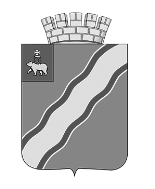 КРАСНОКАМСКОГО ГОРОДСКОГО ОКРУГАПОСТАНОВЛЕНИЕ18.03.2020                                                                                                             № 151-пО внесении изменений в постановление администрации города Краснокамска от 25.02.2019 № 149-п «Об утверждении Плана по противодействию коррупции в администрации города Краснокамска на 2019-2020 годы»В соответствии с Федеральным законом от 25 декабря 2008 г. № 273-ФЗ «О противодействии коррупции», Указом Президента Российской Федерации от 29 июня 2018 г. № 378 «О Национальном плане противодействия коррупции на 2018-2020 годы» администрация Краснокамского городского округаПОСТАНОВЛЯЕТ:1. Внести в постановление администрации города Краснокамска от 25.02.2019 № 149-п «Об утверждении Плана по противодействию коррупции в администрации города Краснокамска на 2019 – 2020 годы» следующие изменения:1.1. в заголовке к постановлению слова «администрации города Краснокамска» заменить словами «администрации Краснокамского городского округа»;1.2. в пункте 1 постановления слова «администрации города Краснокамска» заменить словами «администрации Краснокамского городского округа»;1.3. в пункте 2 постановления слова «администрации города Краснокамска» заменить словами «администрации Краснокамского городского округа»;1.4. в пункте 3 постановления слова «администрации города Краснокамска» заменить словами «администрации Краснокамского городского округа»;1.5. в пункте 4 постановления слова «администрации города Краснокамска» заменить словами «администрации Краснокамского городского округа»;1.6. приложение к постановлению «План по противодействию коррупции в администрации города Краснокамска на 2019 – 2020 годы» изложить в редакции согласно приложению к настоящему постановлению.2. Контроль за исполнением постановления возложить на руководителя аппарата администрации Краснокамского городского округа О.С.Жернакову.Глава городского округа -глава администрации Краснокамского городского округа                                                       И.Я. БыкаризБлагиных А.В.4-49-01Приложениек постановлению администрации Краснокамского городского округаот 18.03.2020 № 151-пПЛАНпо противодействию коррупции в администрации Краснокамского городского округа на 2019-2020 годы№п\пМероприятияОтветственные исполнителиСрок выполненияОжидаемые результатыЦелевые показатели1234561Совершенствование системы запретов, ограничений и требований, установленных в целях противодействия коррупцииСовершенствование системы запретов, ограничений и требований, установленных в целях противодействия коррупцииСовершенствование системы запретов, ограничений и требований, установленных в целях противодействия коррупцииСовершенствование системы запретов, ограничений и требований, установленных в целях противодействия коррупцииСовершенствование системы запретов, ограничений и требований, установленных в целях противодействия коррупции1.1.Подготовка отчета о выполнении плана противодействия коррупции, его размещение в информационно-телекоммуникационной сети «Интернет» на официальном сайте в разделе «Противодействие коррупции» Отдел по общим вопросам, муниципальной службе и кадрамДо 1 февраля года, следующего за отчетнымПовышение открытости деятельности по противодействию коррупции, информирование населения о проводимых мероприятиях, достигнутых результатахОтчет размещен в разделе «Противодействие коррупции» официального сайта Краснокамского городского округа1.2Представление информационных материалов и сведений в рамках антикоррупционного мониторинга Отдел по общим вопросам, муниципальной службе и кадрамВ установленные нормативными правовыми актами срокиВыработка предложений и принятие мер по совершенствованию работы по противодействию коррупцииОтчет о реализации мер антикоррупционной политики представлен в Администрацию губернатора Пермского края1.3Обеспечение взаимодействия с правоохранительными органами и иными государственными органами по вопросам противодействия коррупции в администрации Краснокамского городского округаОтдел по общим вопросам, муниципальной службе и кадрамПо мере необходимости, в установленные нормативными правовыми актами срокиСвоевременное оперативное реагирование на коррупционные правонарушения и обеспечение соблюдения принципа неотвратимости юридической ответственности за коррупционные и иные правонарушения.Информация о наличии признаков направлена в правоохранительные органы или органы прокуратуры1.4Подготовка материалов для рассмотрения на заседании Межведомственного совета по противодействию коррупции при главе городского округа – главе администрации Краснокамского городского округаОтдел по общим вопросам, муниципальной службе и кадрамПри наличии вопроса в повестке заседания комиссииОрганизация всестороннего рассмотрения вопросов на заседании Межведомственного совета и выработка предложений по реализации эффективных мер по противодействию коррупцииДоклад и необходимые материалы представлены в Администрацию губернатора Пермского края1.5. Организация работы по координации антикоррупционной деятельности в подведомственных учреждениях (далее – ПУ)Отдел по общим вопросам, муниципальной службе и кадрам, руководители отраслевых (функциональных) органов, руководители ПУДо 15 марта 2020 г.Своевременное выявление и устранение причин и условий коррупционных проявлений в подведомственных учрежденияхПовышение эффективности деятельности в подведомственных учреждениях по профилактике коррупционных и иных нарушенийАктуализированы ведомственные и локальные правовые акты в сфере противодействия коррупцииОпределены должностные лица, ответственные за противодействие коррупции в учреждениях2Обеспечение единообразного применения законодательства Российской Федерации о противодействии коррупции в целях повышения эффективности механизмов предотвращения и урегулирования конфликта интересовОбеспечение единообразного применения законодательства Российской Федерации о противодействии коррупции в целях повышения эффективности механизмов предотвращения и урегулирования конфликта интересовОбеспечение единообразного применения законодательства Российской Федерации о противодействии коррупции в целях повышения эффективности механизмов предотвращения и урегулирования конфликта интересовОбеспечение единообразного применения законодательства Российской Федерации о противодействии коррупции в целях повышения эффективности механизмов предотвращения и урегулирования конфликта интересовОбеспечение единообразного применения законодательства Российской Федерации о противодействии коррупции в целях повышения эффективности механизмов предотвращения и урегулирования конфликта интересов2.1Анализ сведений, представляемых при приеме на службу, лицами, претендующими на замещение должности муниципальной службы в администрации Краснокамского городского округа, отраслевых (функциональных) органах администрации Краснокамского городского округа (далее – муниципальные служащие) и должности руководителя ПУОтдел по общим вопросам, муниципальной службе и кадрам, руководители отраслевых (функциональных) органовПостоянноВыявление случаев нарушений требований антикоррупционного законодательства, в том числе в части конфликта интересовКоличество выявленных нарушений требований антикоррупционного законодательства, в том числе в части конфликта интересов2.2Проведение проверок соблюдения требований о предотвращении и (или) урегулировании конфликта интересовОтдел по общим вопросам, муниципальной службе и кадрам, руководители отраслевых (функциональных) органовЕжегодно (по мере необходимости), в установленные нормативными правовыми актами срокиВыявление фактов коррупционных правонарушений, принятие своевременных и действенных мер по выявленным нарушениямПроведение проверки достоверности и полноты сведений о доходах, расходах, об имуществе и обязательствах имущественного характера при наличии оснований – 100 %2.3Обеспечение действенного функционирования комиссии по соблюдению требований к служебному поведению муниципальных служащих и урегулированию конфликта интересов, повышение эффективности реализации принимаемых комиссиями решенийОтдел по общим вопросам, муниципальной службе и кадрам, руководители отраслевых (функциональных) органовВ установленные нормативными правовыми актами срокиОбеспечение соблюдения муниципальными служащими ограничений и запретов, требований о предотвращении или урегулировании конфликта интересов, требований к служебному поведению, установленных законодательством Российской Федерации о противодействии коррупции, а также осуществление мер по предупреждению коррупцииРазмещение на официальных сайтах ОГВ, ОМСУ информации о результатах рассмотрения комиссией вопросов соблюдения требований антикоррупционного законодательстваКоличество проведенных заседаний комиссии по соблюдению требований к служебному поведению муниципальных служащих и урегулированию конфликта интересов2.4Обобщение информации по результатам выполнения мероприятий данного раздела и направление в адрес органа Пермского края по профилактике коррупционных и иных правонарушенийОтдел по общим вопросам, муниципальной службе и кадрамдо 20 февраля 2019 г.до 20 февраля 2020 г.итоговый – до 1 января 2021 г.Систематизация информации об антикоррупционной деятельности, выявление областей, требующих усиленияДоклады представлены в Администрацию губернатора Пермского края2.5Проведение анализа публикаций в средствах массовой информации о фактах проявления коррупции в администрации Краснокамского городского округа, ПУОтдел по общим вопросам, муниципальной службе и кадрамЕжеквартальноПроверка информации о фактах проявления коррупции в администрации Краснокамского городского округа, ПО, опубликованной в средствах массовой информации, и принятие необходимых мер по устранению обнаруженных коррупционных нарушенийКоличество выявленных нарушений требований антикоррупционного законодательства2.6Оценка коррупционных рисков, возникающих при реализации администрацией Краснокамского городского округа своих функцийЮридический отдел,отдел по общим вопросам, муниципальной службе и кадрамЕжеквартальноВыявление коррупционно-опасных функций, актуализация перечня должностей муниципальной службы в администрации Краснокамского городского округа, при замещении которых указанные служащие обязаны представлять сведения о своих доходах, об имуществе и обязательствах имущественного характера, а также сведения о доходах, об имуществе и обязательствах имущественного характера своих супруги (супруга) и несовершеннолетних детей (далее – сведения о доходах).Составление карты коррупционных рисков по итогам действия Плана2.7Актуализация сведений, содержащихся в анкетах, представляемых при назначении на должности муниципальной службы в администрации Краснокамского городского округа и поступлении на такую службу, об их родственниках и свойственниках Отдел по общим вопросам, муниципальной службе и кадрам, руководители отраслевых (функциональных) органовПостоянноВыявление случаев конфликта интересовСистематизация сведений о гражданских и муниципальных служащих и аффилированных им лицахДоля служащих, чьи анкетные данные актуализированы от общего количества служащих – 100%Количество служащих, у которых выявлена аффилированность3Совершенствование мер по противодействию коррупции в сфере закупок товаров, работ, услуг для обеспечения государственных или муниципальных нужд и в сфере закупок товаров, работ, услуг отдельными видами юридических лицСовершенствование мер по противодействию коррупции в сфере закупок товаров, работ, услуг для обеспечения государственных или муниципальных нужд и в сфере закупок товаров, работ, услуг отдельными видами юридических лицСовершенствование мер по противодействию коррупции в сфере закупок товаров, работ, услуг для обеспечения государственных или муниципальных нужд и в сфере закупок товаров, работ, услуг отдельными видами юридических лицСовершенствование мер по противодействию коррупции в сфере закупок товаров, работ, услуг для обеспечения государственных или муниципальных нужд и в сфере закупок товаров, работ, услуг отдельными видами юридических лицСовершенствование мер по противодействию коррупции в сфере закупок товаров, работ, услуг для обеспечения государственных или муниципальных нужд и в сфере закупок товаров, работ, услуг отдельными видами юридических лиц3.1Осуществление внутреннего финансового контроля в части закупочных процедур администрации Краснокамского городского округа, ПУУправление экономического развитияЕжеквартальноИспользование результатов при анализе на предмет риска совершения коррупционных правонарушенийКоличество выявленных нарушений (недостатков) при прохождении контрольных процедур3.2Осуществление комплекса организационных, разъяснительных и иных мер по соблюдению муниципальными служащими и работниками ПУ при осуществлении закупокУправление экономического развитияПостоянноПовышение информированности и ответственности муниципальных служащих, работников ПУСнижение количества совершаемых коррупционных правонарушений среди служащих, участвующих в организации (осуществлении) закупок Количество проведенных мероприятий4Совершенствование предусмотренных Федеральным законом от 3 декабря 2012 г. № 230-ФЗ «О контроле за соответствием расходов лиц, замещающих государственные должности, и иных лиц их доходам» порядка осуществления контроля за расходами и механизма обращения в доход Российской Федерации имущества, в отношении которого не представлено сведений, подтверждающих его приобретение на законные доходы; обеспечение полноты и прозрачности представляемых сведений о доходах, расходах, об имуществе и обязательствах имущественного характераСовершенствование предусмотренных Федеральным законом от 3 декабря 2012 г. № 230-ФЗ «О контроле за соответствием расходов лиц, замещающих государственные должности, и иных лиц их доходам» порядка осуществления контроля за расходами и механизма обращения в доход Российской Федерации имущества, в отношении которого не представлено сведений, подтверждающих его приобретение на законные доходы; обеспечение полноты и прозрачности представляемых сведений о доходах, расходах, об имуществе и обязательствах имущественного характераСовершенствование предусмотренных Федеральным законом от 3 декабря 2012 г. № 230-ФЗ «О контроле за соответствием расходов лиц, замещающих государственные должности, и иных лиц их доходам» порядка осуществления контроля за расходами и механизма обращения в доход Российской Федерации имущества, в отношении которого не представлено сведений, подтверждающих его приобретение на законные доходы; обеспечение полноты и прозрачности представляемых сведений о доходах, расходах, об имуществе и обязательствах имущественного характераСовершенствование предусмотренных Федеральным законом от 3 декабря 2012 г. № 230-ФЗ «О контроле за соответствием расходов лиц, замещающих государственные должности, и иных лиц их доходам» порядка осуществления контроля за расходами и механизма обращения в доход Российской Федерации имущества, в отношении которого не представлено сведений, подтверждающих его приобретение на законные доходы; обеспечение полноты и прозрачности представляемых сведений о доходах, расходах, об имуществе и обязательствах имущественного характераСовершенствование предусмотренных Федеральным законом от 3 декабря 2012 г. № 230-ФЗ «О контроле за соответствием расходов лиц, замещающих государственные должности, и иных лиц их доходам» порядка осуществления контроля за расходами и механизма обращения в доход Российской Федерации имущества, в отношении которого не представлено сведений, подтверждающих его приобретение на законные доходы; обеспечение полноты и прозрачности представляемых сведений о доходах, расходах, об имуществе и обязательствах имущественного характера4.1Организация приема сведений о доходах, расходах, об имуществе и обязательствах имущественного характера, представляемых муниципальными служащими и руководителями ПУ. Обеспечение контроля за своевременностью представления указанных сведенийОтдел по общим вопросам, муниципальной службе и кадрам, руководители отраслевых (функциональных) органовВ установленные нормативными правовыми актами срокиОбеспечение своевременного исполнения обязанности по представлению сведений о доходах, расходах, об имуществе и обязательствах имущественного характера своих и членов своей семьи.Доля лиц, своевременно представивших сведения, от количества лиц, обязанных представлять такие сведения, – 100 %4.2Размещение (обновление) сведений о доходах, расходах, имуществе и обязательствах имущественного характера муниципальных служащих и руководителей ПУ и членов их семей на официальном сайте Краснокамского городского округаОтдел по общим вопросам, муниципальной службе и кадрам, руководители отраслевых (функциональных) органовВ течение 14 рабочих дней со дня истечения срока, установленного для подачи сведений, в том числе для уточненных сведенийПовышение открытости и доступности информации о деятельности по профилактике коррупционных правонарушений в администрации Краснокамского городского округа, ПУРазмещены в установленные сроки сведения о доходах, расходах, имуществе и обязательствах имущественного характера муниципальных служащих и руководителей ПУ и членов их семей на официальном сайте Краснокамского городского округа 4.3Анализ сведений о доходах, расходах, об имуществе и обязательствах имущественного характера, представленных муниципальными служащими и руководителями ПУОтдел по общим вопросам, муниципальной службе и кадрам, руководители отраслевых (функциональных) органовЕжегодно, до 1 октябряПредупреждение и выявление случаев представления недостоверных и(или) неполных сведений, несоответствия сведений о доходах расходам, нарушения ограничений и запретов, требований о предотвращении или урегулировании конфликта интересов.Доля антикоррупционных проверок, основанием для которых послужила информация, представленная подразделением кадровой службы администрации Краснокамского городского округа по профилактике коррупционных и иных правонарушений по итогам анализа сведений, от общего числа указанных проверок – 50 %.Количество инициированных администрацией Краснокамского городского округа процедур контроля за расходами4.4Проведение анализа и проверки соблюдения муниципальными служащими запретов, ограничений и требований, установленных в целях противодействия коррупции, в том числе:обязанности по предварительному уведомлению представителя нанимателя (работодателя) о выполнении иной оплачиваемой работы;порядка сообщения о получении подарка в связи с их должностным положением или исполнением ими служебных (должностных) обязанностей, о сдаче и оценке подарка, реализации (выкупе) и зачислении в доход бюджета средств, вырученных от его реализации;требований Федерального закона от 7 мая 2013 г. № 79-ФЗ «О запрете отдельным категориям лиц открывать и иметь счета (вклады), хранить наличные денежные средства и ценности в иностранных банках, расположенных за пределами территории Российской Федерации, владеть и(или) пользоваться иностранными финансовыми инструментами»Отдел по общим вопросам, муниципальной службе и кадрам, руководители отраслевых (функциональных) органовПостоянноКоличество выявленных нарушений, в том числе:неисполнение муниципальными служащими обязанности по предварительному уведомлению представителя нанимателя (работодателя) о выполнении иной оплачиваемой работы и рассмотрение их на заседании Комиссии по соблюдению требований к служебному поведению муниципальных служащих и урегулированию конфликта интересов;несоблюдение муниципальными служащими установленного порядка сообщения о получении подарка;несоблюдение муниципальными служащими запрета открывать и иметь счета (вклады) в иностранных банках, расположенных за пределами территории Российской ФедерацииКоличество выявленных нарушений4.5Проведение проверки достоверности и полноты сведений о доходах, расходах, об имуществе и обязательствах имущественного характера, представленных муниципальными служащими и руководителями ПУОтдел по общим вопросам, муниципальной службе и кадрам, руководители отраслевых (функциональных) органовЕжегодно (по мере необходимости),в установленные нормативными правовыми актами срокиВыявление фактов коррупционных правонарушений, принятие своевременных и действенных мер по выявленным нарушениямПроведение проверки достоверности и полноты сведений о доходах, расходах, об имуществе и обязательствах имущественного характера при наличии оснований – 100 %4.6Организация контроля за расходами муниципальных служащих Отдел по общим вопросам, муниципальной службе и кадрам, руководители отраслевых (функциональных) органовВ соответствии с действующим законодательствомВыявление несоответствия доходов муниципального служащего и членов его семьи расходам с целью пресечения коррупционных правонарушений на муниципальной службе, своевременное применение мер ответственностиКоличество проведенных контрольных мероприятий - 100 % при наличии оснований для осуществления контроля4.7Контроль за выполнением муниципальными служащими, руководителями ПО требований о предотвращении или об урегулировании конфликта интересов, в том числе проверка соблюдения указанных требований Отдел по общим вопросам, муниципальной службе и кадрам, руководители отраслевых (функциональных) органовПостоянноПредупреждение и урегулирование конфликта интересов в целях предотвращения коррупционных правонарушений.Количество выявленных нарушений4.8Обеспечение внесения изменений в муниципальные правовые акты в части введения с 1 января 2019 г. требования об использовании специального программного обеспечения «Справки БК» при представлении сведений о доходах, расходах, об имуществе и обязательствах имущественного характера руководителями муниципальных учреждений и лицами, претендующими на замещение указанных должностейОтдел по общим вопросам, муниципальной службе и кадрамДо 31 декабря 2018 г.Снижение риска ошибок при заполнении справок о доходах.Внесены изменения в муниципальные правовые акты (реквизиты акта)5Повышение эффективности просветительских, образовательных и иных мероприятий, направленных на формирование антикоррупционного поведения государственных и муниципальных служащих, популяризацию в обществе антикоррупционных стандартов и развитие общественного правосознанияПовышение эффективности просветительских, образовательных и иных мероприятий, направленных на формирование антикоррупционного поведения государственных и муниципальных служащих, популяризацию в обществе антикоррупционных стандартов и развитие общественного правосознанияПовышение эффективности просветительских, образовательных и иных мероприятий, направленных на формирование антикоррупционного поведения государственных и муниципальных служащих, популяризацию в обществе антикоррупционных стандартов и развитие общественного правосознанияПовышение эффективности просветительских, образовательных и иных мероприятий, направленных на формирование антикоррупционного поведения государственных и муниципальных служащих, популяризацию в обществе антикоррупционных стандартов и развитие общественного правосознанияПовышение эффективности просветительских, образовательных и иных мероприятий, направленных на формирование антикоррупционного поведения государственных и муниципальных служащих, популяризацию в обществе антикоррупционных стандартов и развитие общественного правосознания5.1Обучение муниципальных служащих, работников ПО, в должностные обязанности которых входит участие в противодействии коррупцииОтдел по общим вопросам, муниципальной службе и кадрамЕжегодно, до 31 декабряПовышение квалификации муниципальных служащих, работников ПОДоля служащих (работников), прошедших обучение, от запланированного количества – 100 %5.2Обучение муниципальных служащих, впервые поступивших на муниципальную службу для замещения должностей, включенных в перечни должностей, установленные нормативными правовыми актами Российской Федерации, по образовательным программам в области противодействия коррупцииОтдел по общим вопросам, муниципальной службе и кадрамНачиная с 1 июля 2019 г.Формирование нетерпимого отношения к коррупционным проявлениямКоличество обученных  муниципальных служащих, впервые поступивших на муниципальную службу для замещения должностей, включенных в перечни должностей, установленные нормативными правовыми актами Российской Федерации, по образовательным программам в области противодействия коррупции5.3Участие в научно-практических конференциях и иных мероприятий по вопросам реализации государственной политики в области противодействия коррупции, семинарах-совещаниях по актуальным вопросам применения законодательства Российской Федерации о противодействии коррупции Отдел по общим вопросам, муниципальной службе и кадрамНе менее 1 мероприятия в годФормирование единообразного подхода по реализации мер антикоррупционной политикиОзнакомление с опытом антикоррупционной деятельности в других субъектах Российской ФедерацииКоличество служащих, принявших участие в научно-практических конференциях и иных мероприятий по вопросам реализации государственной политики в области противодействия коррупции, семинарах-совещаниях по актуальным вопросам применения законодательства Российской Федерации о противодействии коррупции 5.4Организация взаимодействия с субъектами общественного контроля Отдел по общим вопросам, муниципальной службе и кадрам2019-2020 г.г.Повышение качества проводимых проверочных мероприятий.Количество проведенных совместных мероприятий 5.5Организация работы по информированию общественности о проводимых антикоррупционных мероприятиях и результатах указанных мероприятийОтдел по общим вопросам, муниципальной службе и кадрам2018-2020 гг. Доклад о результатах до 1 апреля 2019 г.Повышение эффективности деятельности администрации Краснокамского городского округа по информированию общественности о результатах работы соответствующих органов, подразделений и должностных лиц по профилактике коррупционных и иных нарушенийКоличество проведенных мероприятий6Систематизация и актуализация нормативно-правовой базы по вопросам противодействия коррупции, устранение пробелов и противоречий в правовом регулировании в области противодействия коррупцииСистематизация и актуализация нормативно-правовой базы по вопросам противодействия коррупции, устранение пробелов и противоречий в правовом регулировании в области противодействия коррупцииСистематизация и актуализация нормативно-правовой базы по вопросам противодействия коррупции, устранение пробелов и противоречий в правовом регулировании в области противодействия коррупцииСистематизация и актуализация нормативно-правовой базы по вопросам противодействия коррупции, устранение пробелов и противоречий в правовом регулировании в области противодействия коррупцииСистематизация и актуализация нормативно-правовой базы по вопросам противодействия коррупции, устранение пробелов и противоречий в правовом регулировании в области противодействия коррупции6.1Разработка (корректировка) нормативных правовых актов администрации Краснокамского городского округа, ПУ в сфере противодействия коррупции в связи 
с развитием федерального законодательства, в том числе внесение изменений в положения о структурных подразделениях по профилактике коррупционных и иных правонарушенийОтдел по общим вопросам, муниципальной службе и кадрам, руководители ПУПо мере необходимости, в установленные нормативными правовыми актами срокиСовершенствование нормативно-правовой базы по противодействию коррупции в администрации Краснокамского городского округа, локальных актов ПО. Своевременное регулирование соответствующих правоотношенийДоля актуализированных нормативных и иных правовых актов администрации Краснокамского городского округа, ПУ в сфере противодействия коррупции в связи с развитием федерального законодательства от общего числа актов, подлежащих актуализации – 100%6.2Осуществление антикоррупционной экспертизы нормативных правовых актов администрации Краснокамского городского округа, их проектов с учетом мониторинга соответствующей правоприменительной практики в целях выявления коррупционных факторов и последующего устранения таких факторов, в том числе обеспечение участия независимых экспертов в проведении антикоррупционной экспертизы нормативных правовых актов ОГВ, ОМСУ, их проектовЮридический отделВ установленные нормативными правовыми актами срокиВыявление в нормативных правовых актах и проектах нормативных правовых актов коррупциогенных факторов, способствующих формированию условий для проявления коррупции, и их исключениеДоля устраненных  коррупциогенных факторов, от общего количества выявленных- 100 %